Уважаемые участники образовательных отношений!  Администрация школы доводит до Вашего сведения, что  с 06.04.2020 школа будет работать с применением электронного обучения(ЭО) и дистанционных образовательных технологий (ДОТ).Алгоритм перехода на дистанционное обучение:1.Классные руководители проводят разъяснительную работу с участниками образовательных отношений по вопросам организации образовательной деятельности в ОО с применением электронного обучения и дистанционных образовательных технологий. Родители (законные представители) обучающихся должны в электронном (в случае невозможности получения в электронном - в бумажном) виде подтвердить получения информации об организации образовательной деятельности с применением электронного обучения и дистанционных образовательных технологий2.Классные руководители создают группы, чаты с родителями (законными представителями) обучающихся в социальных сетях и мессенджерах (при необходимости)3.Классные руководители организуют прием письменных заявлений родителей (законных представителей) об организации образовательной деятельности с применением ЭО и ДОТ, представленных любым доступным способом (в том числе с использованием сети "Интернет")4.Учителя-предметники определяют электронные образовательные платформы для организации дистанционных занятий, соответствующие УМК, обеспечивают (при необходимости) регистрацию обучающихся на выбранной платформе (совместно с классным руководителем)5.Классные руководители проинформируют участников образовательных отношений о графике тестовых подключений к образовательным платформам, информационным ресурсам обучающихся и их родителей (законных представителей) в период подготовки к реализации в ОО образовательных программ с применением электронного обучения и дистанционных образовательных технологий.6. Администрация школы будет координировать взаимодействие обучающихся и их родителей (законных представителей) с педагогическими работниками.Родителям (законным представителям)  необходимо до 05 апреля 2020 года оформить и передать классному руководителю заявление о переходе на дистанционное обучение!!! (в отсканированном виде по электронной почте ksosh12006@yandex/ru, лично в бумажном варианте, любым другим доступным способом) В случае невозможности обеспечить ребёнку обучение с использованием электронных образовательных ресурсов необходимо также сообщить классному руководителю.
Дистанционное обучение будет осуществляться по имеющемуся расписанию учебных занятий в формате дистанционного обучения на образовательной платформе ELSCHOOLРекомендуется обеспечить доступ к данному ресурсу.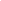   Расписание звонков Начало урока Конец урокаПеремена  Урок с известной
личностью10.00  10.05 110.1510.45 15 мин 211.00 11.30  30 мин  3 12.00  12.30  15 мин 4 12.45  13.15  15 мин 5 13.30  14.00  15 мин 614.15 14.45 15 мин 7 15.00 15.30 15 мин